Государственное учреждение образования«Средняя школа № 16 г. Мозыря»Конспект коррекционного занятия по теме «Дифференциация твердых и мягких согласных»	Разработала	учитель-дефектолог  	Назарчук  Е. В.Тема: Дифференциация твердых и мягких согласныхКоррекционное занятие в классе интегрированного обучения и воспитания, по программе специальной общеобразовательной школы (специальной общеобразовательной школы-интерната) для детей с нарушением слуха с использованием коррекционного компонента учебного плана специальной общеобразовательной школы (специальной общеобразовательной школы-интерната) для детей с тяжелыми нарушениями речи.Цель: закрепить  навык различать звуки "О" - "Ё".Задачи: закрепить знания о гласных; умение выделять и дифференцировать твердые и мягкие согласные; различать фонемы "О" - "Ё" по все признакам фонематического и звукобуквенного анализа, соотносить звук с определенной буквой; предупреждение нарушений чтения и письма; развивать фонематический слух и восприятие, навыки звукобуквенного анализа и синтеза, развивать связную речь в ходе составления предложений и полных ответов на вопросы; воспитывать любовь к природе, формировать положительную учебную мотивацию.Здоровьесберегающая: содействовать сохранению и укреплению здоровья учащейся.Оборудование: демонстрационный материал: картинки – отгадки (олень, ёж), иллюстрации деревьев, образцы правописания букв Оо, Ёё; таблица со словами; карточки со словами для игры «Живые слова» (предложения).Раздаточный материал: цветные карандаши, маршрутный лист, карточки, коробочка с фасолью, счётные палочки: ёлка из фетра с игрушками.Ход занятияОрганизационный момент.Юля, скажи, с каким настроением ты пришла на занятие? (смайлики настроения)– Вспомним наше правило: (на доске)Каждый день всегда везде,На занятиях, в игреГромко, чётко говорим,Никуда мы не спешим!2. Мотивация к учебной деятельности (Постановка проблемной задачи)– Доброе утро, Юля!– Сегодня у нас будет необычный урок. Но прежде, чым мы начнём, нам нужно будет подготовиться. И начнём мы с гимнастики для ума.– Какая сейчас пора года? Назови зимние месяцы. Какой сейчас месяц? (КАЛЕНДАРЬ ПРИРОДЫ)Какой сегодня день недели? Какой был вчера? Какой день наступит завтра?–Посмотрите внимательно на доску. Что ты там видишь? (Снежинки) Какие снежинки? (Весёлые)–Посмотри внимательно на наши снежинкики, запомни их. Закрой глазки и посчитайте до 10, открываем глазки.– Что изменилось? (Появилась ёлочка)(появилась ёлочка без украшений)– Молодец! Какой праздник мы скоро будем все праздновать? (Новый год). А что мы делаем с ёлкой на Н.г.? – К нам на урок пришли гости, которые помогут нам украсить нашу красавицу. Но кто, к нам пришёл тебе надо будет догадаться, отгадав мои загадки.Куст на голове, вот диво,Вырос, и таскать не лень.Стройный, гордый и красивыйБлагородный он...(олень)– На какой звук начинается слово «Олень»? (На звук О)Какая первая буква в слове олень?Добродушен, деловит,Весь иголками покрыт.Слышишь топот быстрых ножек?Это наш приятель: (Ёжик)– Какой звук в начале слова "Ёжик"? (Звук Ё)Какая первая буква слове ёжик?– Скажи еще раз, кто к нам пришел на урок?– Правильно, к нам на урок сегодня пришли Олень и Ёжик. Догадалась, с какими буквы и звуками мы сегодня будете работать?4. Сообщение темы и цели урока.– Сегодня на уроке мы будем работать с гласными буквами О и Ё и со звуками которые они обозначают. Будем учиться находить сходство и различие этих звуков и букв, правильно читать и писать слова и предложения с ними.– А что ты знаешь про буквы и звуки? (буквы мы видим и пишем, а звуки – слышим и говорим).– Я желаю, что бы у тебя всё получилось, успехов на нашем интересном и необычном уроке! Начнём!– Для того, что бы украсить нашу ёлку, нам нужно будет выполнить задания и повесить не достающие игрушки на ёлку.ЗАДАНИЕ 1 - шар5. Характеристика звуков по артикуляционным и акустическим признакам.На доске тема: Дифференциация гласных О - Ё в словах и предложениях5.1. Работа с зеркалами. Артикуляционная гимнастика.– Для того, чтобы наш язычок был послушным и правильно произносил звуки, сделаем небольшую зарядку. - Чтобы красиво говорить, нужно уметь и правильно дышать, давайте выполним дыхательную гимнастику.Сядь прямо, улыбнись. Выпрями спинку, подними голову. Правую руку положите на живот.Вдохните – животик становится круглым (на счёт «раз»). Выдохнули – животик стал маленьким (на счёт «два»).О – губы слегка вытянуты, округлены.Ё – губы сначала растягиваются в улыбке, затем округляются.О - Ё – это гласные буквы. ПОЧЕМУ ГЛАСНЫЕ?Буква О имеет звук О.Буква Ё – имеет звуки Й - О,  если Ё стоит в начале слова, после гласной, после разд. Ь знака (плакат). и звук О , если стоит после согласной.(Если буква Ё стоит после согласной, то она УКАЗЫВАЕТ НА МЯГКОСТЬ СОГЛАСНОГО (смягчает эту согласную) (Юля повторяет).5.2. Обозначение звуков буквами.Звук О на письме обозначается буквой О (демонстрация букв)Звук О и звуки Й-О на письме обозначается буквой Ё (демонстрация букв)Что ты знаешь об этой паре букв?Что можем сказать о букве Ё?Что можем сказать о букве О?Буква ё может состоять из двух звуков [йо], когда стоит в начале слова. После гласной. После раздел. Ь и ЪИли из одного звука [о].Буква о даёт команду согласному быть твёрдым, а буква ё – быть мягкимЗАДАНИЕ 2 - шар5.3. Пальчиковая гимнастика с массажными мячами.5.4. Минутка чистописания. Прописать в маршрутном листе.ЗАДАНИЕ 3 - шарНайди пару. Дифференциация в слогах.– Прочитай слоги. Найди каждому пару.по – пё		до – дё		во – вёсо – сё 		нё – но		ло – лё – Определи твердые и мягкие согласные, подчеркни твёрдый слог – синим карандашом, мягкий слог – зелёным.ЗАДАНИЕ 4 - шарПервичное восприятие и усвоение нового теоретического материала.Игра "Ладошки".– Олень и Ёжик предлагают нам немного поиграть и хотят узнать, какая ты внимательная?Если в слове гласный звук "О", хлопнуть 1 раз; гласный "Ё" - 2 раза.Сом, мёд, дом, бочка, лёд, лодка, вёсла, ёрш, лошадь.ЗАДАНИЕ 5 - шарЗрительная гимнастика (на пробковой доске)Мы пришли зимою в лес! (выполняют круговые движения глазами)Там полным-полно чудес:Слева – ёлки, сосны – справа. (Выполняем движения глазами влево – вправо)Дятел сверху, тук да тук, (Выполняем движения глазами вверх – вниз)Глазки ты закрой – откройИ скорей беги домой!9. Чтение слов по таблице.– Прочитай в маршрутном листе третье задание. При чтении предложений дополни их нужными словами. Впиши нужное слово на своё место.На лугу пасётся ______ вол.Дима собачку ___ вёл.– Юля, что происходит с согласным, когда после него СТОИТ гласная БУКВА "Ё"? (Согласный становится мягким).– Запомни, буква ё всегда ударная.– Скажи, одинаковы ли эти слова по написанию, по произношению и по значению?ЗАДАНИЕ 6 - шар10. Физминутка «Снегурочка»– Мы немного отдохнули, а теперь продолжим работу.ЗАДАНИЕ 7 – шарУпражнение «Вставь пропущенную букву» (работа с карточками). Вывесить образцы правописания букв О о – Ё ё.– Юля, перед тобою лежат карточки со словами, в которых пропущены гласные "О - Ё". Твоя задача провести линии к нужной паре букв, (проводит линии к буквам в маршрутном листе).ЗАДАНИЕ 8 - шар12. Игра "Живые слова". Работа с деформированным текстом.На доске: карточки со словами.– В лесу, где живет ежик, поднялся сильный ветер и перепутал в предложениях слова. Расставь слова в нужном порядке.(расставляет слова в нужном порядке)– В каких словах встретились звуки "О", "Й-О"?А в словах "несёт", "зелёные" на что указывает звук "Ё"? На мягкость согласного. А теперь скажи: надо в этих словах ставить ударение? Нет , так как буква Ё всегда под ударением. (записать получившиеся предложения в тетрадь, подчеркнуть гласные буквы О - Ё, мягкие согласные перед Ё).13. Итог занятия. – Давай еще раз вспомним, какие буквы были у нас в гостях, и ты училась различать?- Чем они похожи? / - Чем отличаются?- Почему буква "Ё" волшебная?- Сегодня на нашем занятии ты прекрасно поработала, была внимательна, активна. А кто нам помогал в работе? (ёжик и олень) Скажем им спасибо!14. Рефлексия1.Сегодня на занятии я узнала….У меня получилось….		Было трудно….Меня удивило….			Было интересно…..Теперь я умею….2.Я предлагаю составить зимний букет. Тебе необходимо выбрать снежинки:Большие голубые снежинки – «На занятии мне было всё понятно»Средние синие снежинки – «Не всё получалось сразу, но я старалась»Маленькие фиолетовые снежинки - «Мне многое непонятно. Мне нужна помощь»Маршрутный листУзнай и допиши букву: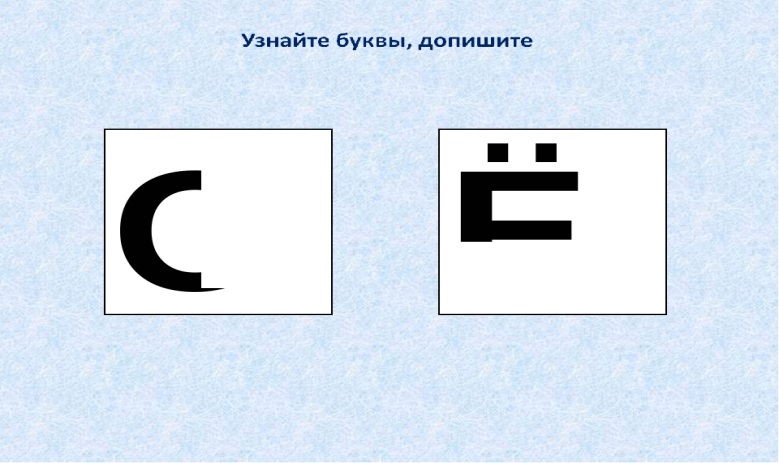 Найди пару.по 			нёво			сёно			пёдо			вёсо			лёло			дёДифференциация звуков О - Ё.На лугу пасётся ___________.						волвёлДима собачку _____________.	У Буратино длинный ______________.								нёснос	Пять золотых в ладошке ____________.Во дворе глубокий ____________.роврёвСлышится громкий ___________.Проведи линии к нужным буквамЛён, стол, сокол, костёр, причёска, одежда, зёрна, роза, телёнок, вагон.Собери предложение:лесу		зелёные		растут		в		ёлки.______________________________________________________________________________________________________________________________________________________________________________несёт		ёжик		большой		гриб.______________________________________________________________________________________________________________________________________________________________________________растутЗелёныелесуёлки.вБольшойнесётЁжикгриб.ОЁО - Ё